Ce dossier comporte un sujet intégrant la démarche BIM dans l’épreuve de projet individuel U-42 du BTS Travaux Publics.L’étude pour chaque candidat comporte :Modification/enrichissement d’une maquette numérique,Création de plans concernant les terrassements, les réseaux d’assainissement, etc…,Quantitatifs pour réaliser les avants métrés,Des études de prix,Modes opératoires pour la réalisation des différents travaux.Le rappel de la démarche est détaillé dans le lien ci-dessous :https://eduscol.education.fr/sti/ressources_pedagogiques/bim-integration-dune-demarche-bim-pour-lepreuve-u42-du-bts-tpFigure également un dossier avec le rendu par candidat.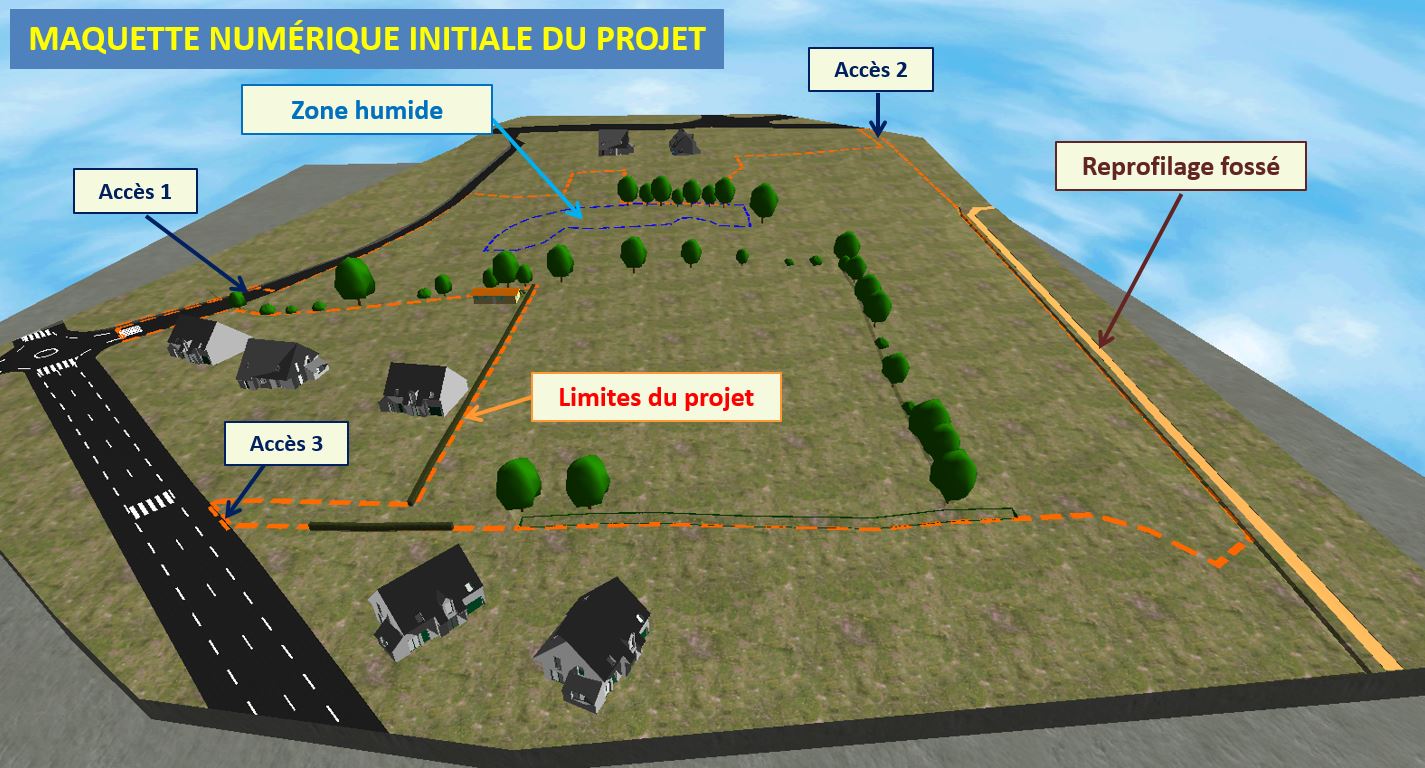 